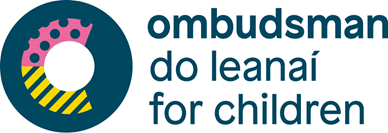 TEASTAÍONN UAINN CLOISTEÁIL Ó GACH LEANBH FAOI 18 MBLIANA D’AOIS AR FUD NA HÉIREANNDia duit! Fáilte chuig ár suirbhé ar an méid atá i gceist le bheith i do leanbh in Éirinn in 2021.Oibríonn an tOmbudsman do Leanaí, an Dr Niall Muldoon, lena chinntiú go léirítear meas ar chearta leanaí (gach duine faoi 18 mbliana d’aois) in Éirinn.  Cuid amháin den phost atá aige é éisteacht le tuairimí leanaí.  Is féidir leat eolas breise a fháil faoi Niall agus obair Oifig an Ombudsman do Leanaí (an OOL) ag www.oco.ie. Tá 42 ceart ag gach leanbh faoi 18 mbliana d’aois a chónaíonn in Éirinn faoi Choinbhinsiún na Náisiún Aontaithe (an NA) um Chearta an Linbh.  Tá ar Rialtas na hÉireann tuairisciú in 2022 leis an NA maidir leis an obair atá á déanamh aige lena chinntiú go gcuirtear a gcearta go léir ar fáil do leanaí. Is féidir leat eolas breise a fháil faoi do chearta ag www.oco.ie/itsyourright. Teastaíonn ón gCoiste um Chearta an Linbh de chuid na Náisiún Aontaithe (18 saineolaí ó áiteanna fud fad na cruinne) cloisteáil ó leanaí in Éirinn faoina saol agus a gcearta.   Is mian linn tacú le leanaí in Éirinn an Coiste a chur ar an eolas ar na rudaí a thaitníonn leo, nach dtaitníonn leo agus na rudaí a chuirfeadh feabhas ar an saol i measc leanaí in Éirinn. Sin an fáth go n-iarraimid ort an suirbhé seo a fhreagairt.  Nílimid ag iarraidh ort d’ainm nó do sheoladh nó aon eolas eile a thabhairt a d’inseodh dúinn nó do dhuine ar bith eile cé thú féin nó cad a cheapann tú. Mar leanbh, is mór againn do thuairimí agus do smaointe agus tá súil againn go gcuirfidh tú iad in iúl do Choiste na NA um Chearta an Linbh.  Caithfidh tú comhaontú freisin le páirt a ghlacadh, mar sin, ná déan dearmad tic a chur leis an mbosca thíos agus iarraidh ar thuismitheoir nó caomhnóir é sin a dhéanamh freisin!Más tuismitheoir/caomhnóir linbh faoi 18 mbliana d’aois thú, b’iontach dá bhféadfá iarraidh ar do leanbh/leanaí an suirbhé a fhreagairt iad féin, nó trí thacú leo a dtuairim a nochtadh dúinn trí na ceisteanna a léamh leo agus a bhfreagraí a iontráil, más gá. Caithfidh tú do thoiliú a thabhairt freisin go nglacfaidh do leanbh páirt (féach thíos).  Má tá breis agus leanbh amháin faoi 18 mbliana d’aois agat, ba cheart do gach leanbh suirbhé ar leith a fhreagairt.Beidh an suirbhé ar oscailt go dtí Dé hAoine, an 7 Bealtaine.Go raibh maith agat as ucht do chabhrach.Má bhíonn aon cheisteanna agat faoin suirbhé, is féidir leat ríomhphost a sheoladh chuig education@oco.ie.  